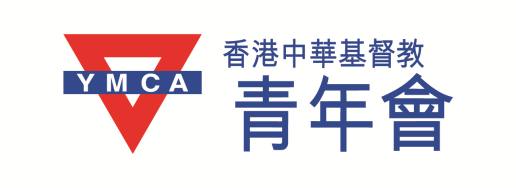 滅廢@校園計劃創意點子實踐獎勵計劃報名表50項相關的點子紙張使用□使用多功能影印/打印/掃瞄/傳真機 □文件/筆記/試卷/通告以雙面打印 □學校辦公室裡設置廢紙收集設備 □重用已打印一面的紙張作打印/影印/其他用途 □班房內有收集廢紙作草稿紙或回收廢紙的安排 □洗手間內不設立抹手紙設備 □重用/再用信封、公文袋及海報等印刷品 綠色資訊科技□以內聯網作學校與學生之間的溝通平台□使用網上平台/短訊代替發出通告□部份學生功課可以網上遞交，減少印刷□廣泛使用電子媒介發放通訊、校刊及其他宣傳刊物□於內聯網、電郵定期發放滅廢/減廢訊息及貼士□以電子信息系統記錄學生返學、繳費等資料□使用最少一本電子書作為教學媒介以代替印刷版書籍□訂閱最少兩份電子出版之報章和雜誌以代替印刷品綠色購物□採購時參考綠色採購指引□學校購買物品時使用大批採購，減少分批/逐次購買的情況  □購買物資/禮品時以簡約包裝為考慮□學校於購買物品時，若可行的話，採用可補充(refill)的選擇 (如洗手液、清潔劑)□鼓勵員工及學生購買大包裝的食物以取代獨立包裝  減少廢物□學校有制定滅廢/減廢政策/指引(「減少、重用、循環再造」) ；□校內房間及當眼地方均有張貼滅廢/減廢提示（如海報、告示、溫馨提示標貼）□於垃圾桶旁均有張貼回收提示（例如: 「請將可回收物品放到回收箱」）□除班房外，學校在多於4個地點設置廢物回收設備；□分配指定地方放置可再使用的文具 (如萬字夾、文件夾、原子筆)□鼓勵員工及學生在校園裡減少外賣；□鼓勵員工及學生使用手帕，減少使用紙巾；□鼓勵員工及學生自備水樽，減少購買包裝/樽裝/罐裝飲品□設立飲水機□鼓勵學生捐贈舊校服□鼓勵學生捐贈舊書□鼓勵員工及學生捐贈及交換舊物 (例如玩具、文具、精品、圖書等)□鼓勵員工及學生減少使用膠袋□學校於送贈禮物/紀念品時，不用花紙包裹□學校旅行/聯歡會/茶會時鼓勵學生自備食物及餐具□學校裡提供員工可自備午膳的環境及設備 □學校有地方儲存足夠可重用的餐具供員工及學生於特別活動時使用□鼓勵員工及學生珍惜食物，減少廚餘□午膳設分飯制度，減少廚餘□學校設置廚餘機□廚餘機產出的肥料用於校園植物或分發予學生作肥料□普遍地使用充電電池□設置舊電池回收□設置碳粉匣/墨盒回收學校參與□學校成立了環保學會或設立環保行政團隊 □過去6個月內舉辦過滅廢/簡約生活為主題的活動□過去6個月內曾參與環保團體發起的全港性環保活動□過去6個月內曾奪得外間/校際環保相關獎項□於重要典禮 (如畢業禮)謝絕花籃，改以獎學金、圖書或其他模式代替□於比賽及儀式項目，減少製作只用一次及公式化的紀念品 (如獎盃、水晶膠)，鼓勵自製DIY紀念品